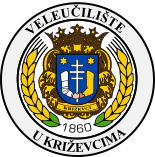 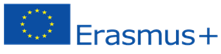 Veleučilište u KriževcimaPRIJAVNI OBRAZAC ZA OSOBE S INVALIDITETOM ILI S POSEBNIM POTREBAMAERASMUS 20__./20__.* Posebne potrebe – obrazloženje:___________________________________________________________________________________________________________________________________________________________________________________________________________________________________________________________________________________________________________________________________________________________________________________________________________________________________________________________________________________________________________________________________________________________________________________________________________________________________________________________________________________________________________________________________________________________________________Datum: mm/dd/20yyPotpis:	_______________Ime i prezimeNaziv ustanoveVeleučilište u KriževcimaVeleučilište u KriževcimaNaziv radnog mjestaNaziv sveučilišta u inozemstvuTrajanje mobilnostiVrsta invaliditeta / posebnih potrebaStupanj invaliditeta (u%)* Posebne potrebe (molimo označiti s X)dane